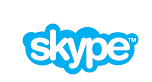 Microsoft SkypeInformații despre instrumentInformații despre instrumentInformații despre instrumentGrup țintă:  Administrare/Management  Coordonatori  Voluntari  Administrare/Management  Coordonatori  VoluntariCategorie:   Instrument online  Platforme de învățare  Software/ Aplicație Desktop   Rețea (Socială)  App  AlteleZona de lucru:   Project Management  Managementul comunicării  Videoconferință  Colaborare/ Lucru în echipă  Autoadministrare  Marketing  Managementul personalului  E-Learning/ Gestiune Cunoștințe   Gestiune financiară  Prezentări/ Dezvoltare materiale de învățare   AlteleLimbă:Engleza (și alte 30 de limbi vorbite în mod obișnuit)Engleza (și alte 30 de limbi vorbite în mod obișnuit)Cunoștințe anterioare / grad de complexitateUtilizare ușoară. Ar putea necesita o scurtă introducere. 	Utilizare ușoară. Ar putea necesita o scurtă introducere. 	Link:https://www.skype.com/en/https://www.skype.com/en/Furnizor:MicrosoftMicrosoftScurtă descriere:Skype este un serviciu de mesagerie instant bazat pe Internet. A fost lansat în 2003 și este deținut de Microsoft din 2011. Serviciul oferă apeluri video, conferințe video, telefonie IP, mesagerie instant, transfer de fișiere și partajarea ecranului.Skype este un serviciu de mesagerie instant bazat pe Internet. A fost lansat în 2003 și este deținut de Microsoft din 2011. Serviciul oferă apeluri video, conferințe video, telefonie IP, mesagerie instant, transfer de fișiere și partajarea ecranului.Informații despre acces și utilizare (costuri, cerințe bazate pe cloud, utilizare mobilă, ...)Skype poate fi conectat cu alte servicii Microsoft. Există o versiune desktop disponibilă, precum și o  versiune de smartphone mobil sau tabletă. Skype este gratuit.Skype poate fi conectat cu alte servicii Microsoft. Există o versiune desktop disponibilă, precum și o  versiune de smartphone mobil sau tabletă. Skype este gratuit.Instrucţiuni/Tutorialehttps://support.skype.com/en/faq/FA11098/how-do-i-get-started-with-skypehttps://support.skype.com/en/faq/FA11098/how-do-i-get-started-with-skype